HUAWEI TRT-L21C432B140CUSTC432D001Software Upgrade Guideline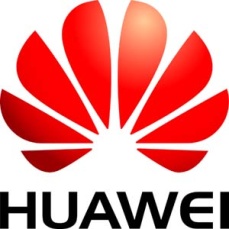 Huawei Technologies Co., Ltd. All rights reservedContents1	Version introduction	31.1	The following versions can be upgraded.	31.2	Upgrade package	32	Upgrade environment requirements	42.1	Check current upgrade environment	43	Upgrade introduction	54	Upgrade operations	54.1	Dload package upgrade	54.2	Vendor package upgrade	74.3	Force upgrade	84.4	PASSWORD ERROR	105	Upgrade validate	115.1	Check the version	11Version introductionThe following versions can be upgraded.Upgrade packageUpgrade environment requirementsCheck current upgrade environmentTo make sure that the Micro SD card is available and can be read and write. Notes: A Micro SD card of 8GB or more should be available. It is recommended that The Micro SD card is made by Sandisk, Kingstone, or Kingman.To make sure that the power of the battery is enough to run the upgrade process. It is recommended that the power of the battery is more than 30%.Upgrade operations will erase all user data. So if there is some important information, you should backup them before upgrade.you should unzip the SDupdate_Package.tar.gz file, and the file list is as below:└─dload├─ TRT-L21_hw_eu│        └─update_TRT-L21_hw_eu.app├─UPDATE.APP Vendor package use as shown below in the upgrade file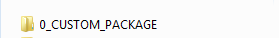 NOTE: If you face any problem while loading the software about password then refer to this part of the document.Upgrade introductionThere are two methods to upgrade: normal upgrade and force upgrade.Normal upgrade needs to start the handset and enter the System Update module. Force upgrade is just used when the handset can’t boot up or can’t enter the idle screen. Suggest：The whole upgrade contains three steps of update, which applies for both Normal upgrade and force upgrade. The update scheme is shown as follow: Upgrade operationsNormal UpgradeDload package upgradeFormat the Micro SD card (This operation is optional).Copy the entire dload folder (with UPDATE.APP in it) to the root directory of the Micro SD card. Check if the whole file list in sdcard,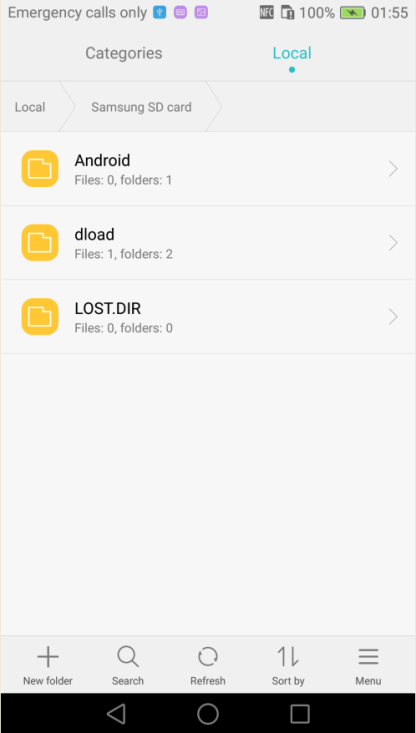 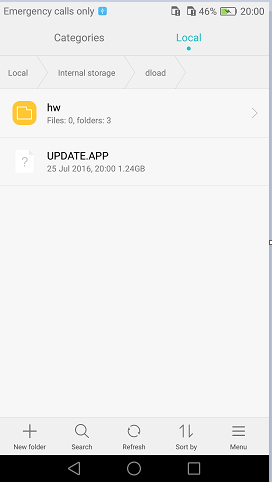 Insert the Micro SD card into the handset and power on. After entering call -> enter:*#*#2846579#*#* -> Project Menu -> Software Upgrade -> SDCard Upgrade-> OK， 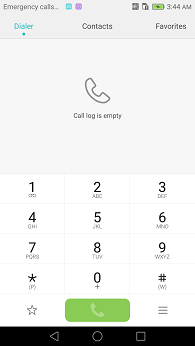 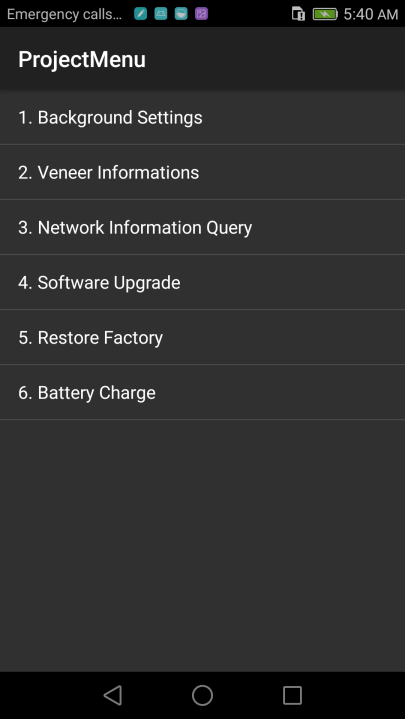 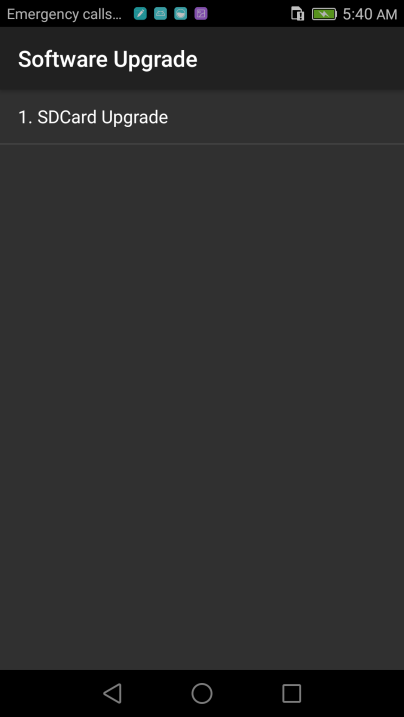 When the progress bar stop, the phone will restart automatically.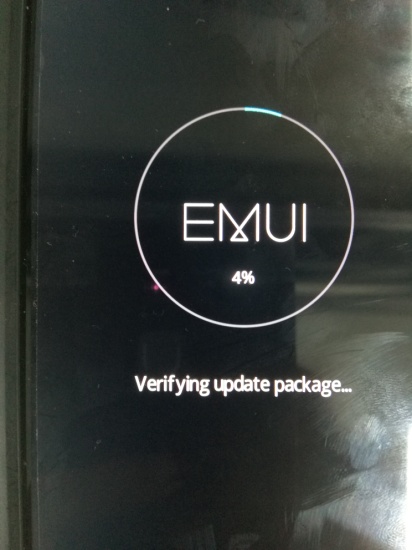 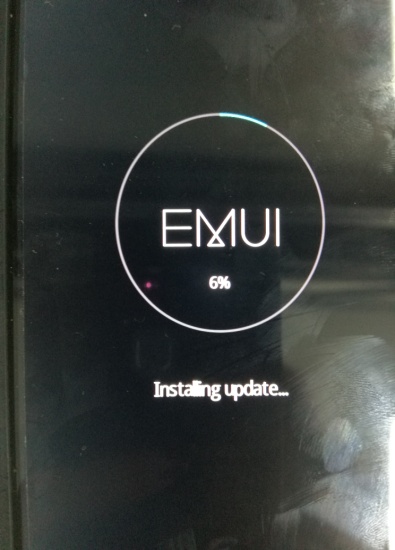 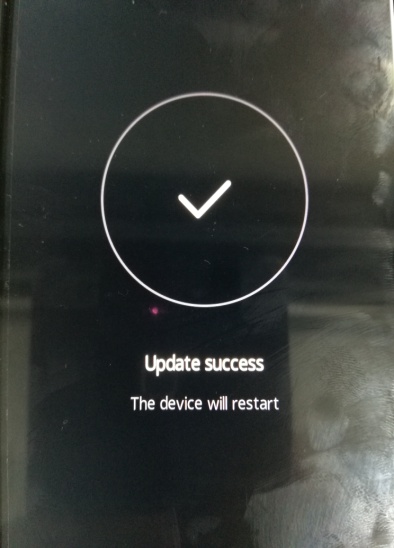 4.1.2 Vendor package upgradeFormat the Micro SD card (This operation is optional).Copy the entire dload folder from the vendor to the root directory of the Micro SD card . Check if the whole file list in sdcard, Insert the Micro SD card into the handset and power on. After entering call -> enter:*#*#2846579#*#* -> Project Menu -> Software Upgrade -> SDCard Upgrade-> OK， When the progress bar stop, the phone will restart automatically.Manually restore the factory settings            Settings -> Advanced settings ->Backup & reset ->Factory data reset ->Reset phone ->Reset phone: Dload package upgrade again  Step1. Repeat steps 4.1.1 to ensure your DUT update success againForce upgradeAttention: This step is optional. If the Normal upgrade is not successful,   then you can use this upgrade instead of the normal upgrade! Format the Micro SD card (This operation is optional). Copy the entire dload folder (with UPDATE.APP in it) to the root directory of the Micro SD card. Check the file list is right.Make sure your handset is power off. Insert the Micro SD card into the handset. Press the VOLUME UP and VOLUME DOWN key, and then press the POWER key to power on the phone and enter the Software Upgrade Mode.When the progress bar stop, the phone will restart automatically. Upgrade validateCheck the versionBy step: Settings->about phone->Build number, to check the version is correct or not.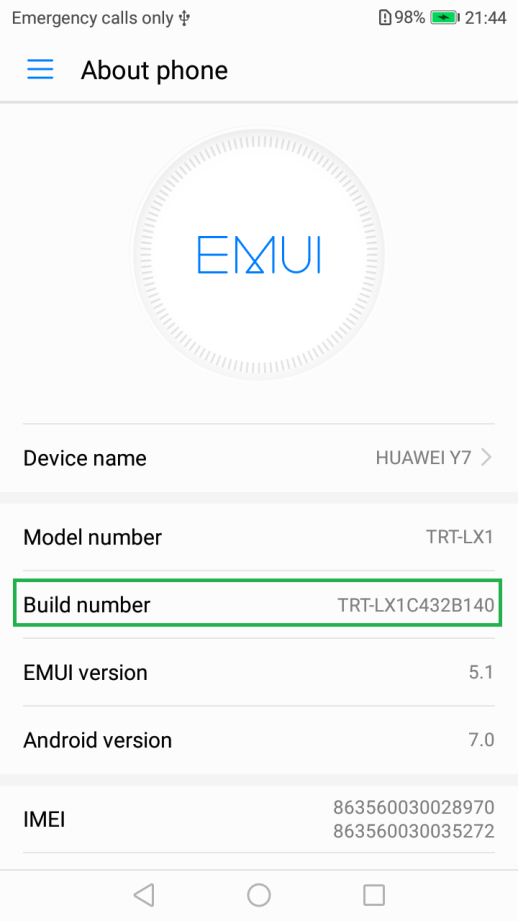 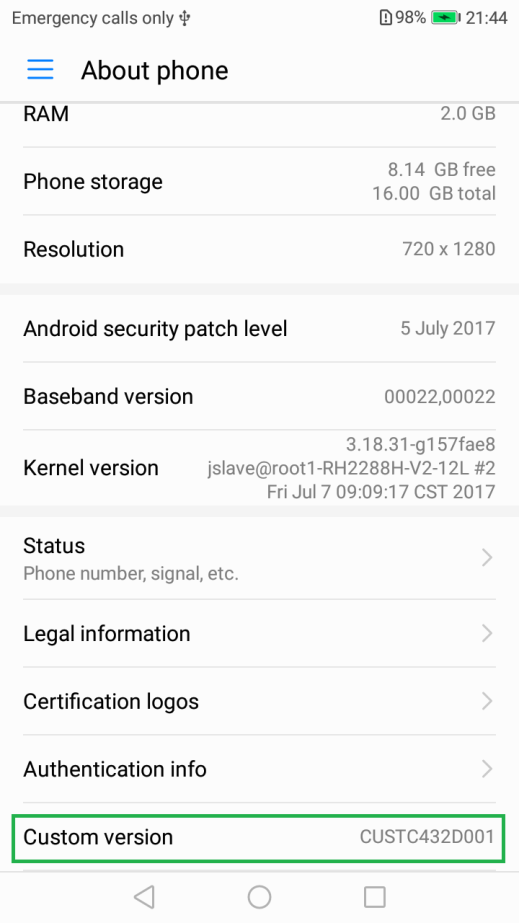 Build number: TRT-L21C432B140Custom: CUSTC432D001Note: - Images are only for reference purpose. Actual phone screen may not match with reference images.Prepared byShravanthi P A S84035704Date2017-07-07Reviewed byAbhijith K S 72191Date2017-07-07Approved byDinesh R Nayak 70443Date2017-07-07Versions can be upgradedTRT-L21C432B100CUSTC432D002TRT-L21C432B130CUSTC432D001Upgrade packageInfoMain packageSDupdate_Package.tar.gzVendor packageTest\1.TestSoftware\0_CUSTOM_PACKAGE\hw\euUpgrade toolsMicro SD card